                                                                                                Приложение №18С. Маршак «Пудель» 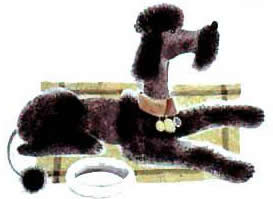 На свете старушкаСпокойно жила, Сухарики елаИ кофе пила. И был у старушкиПородистый пес,Косматые ушиИ стриженый нос. Старушка сказала:- Открою буфетИ косточкуПуделюДам на обед.Подходит к буфету,На полку глядит,А пудельНа блюдеВ буфете сидит.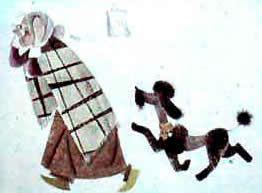 ОднаждыСтарушкаОтправилась в лес.Приходит обратно,А пудель исчез.Искала старушкаЧетырнадцать дней,А пудельПо комнатеБегал за ней.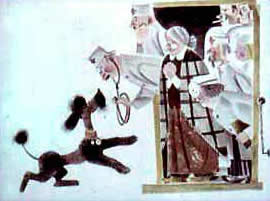 Старушка на грядкеПолола горох.Приходит с работы,А пудель издох.Старушка бежитИ зовет докторов.Приходит обратно,А пудель здоров.По скользкой тропинкеВ метель и морозСпускаются с горкиСтарушка и пес.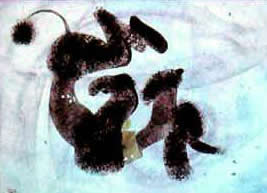 Старушка в калошах,А пес - босиком.Старушка вприпрыжку,А пес - кувырком!По улицеКурицаВодит цыплят.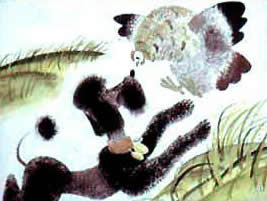 Цыплята тихонькоПищат и свистят.Помчался вдогонкуЗа курицей пес,А курица пуделяКлюнула в нос.Старушка и пудельСмотрелиВ окно,Но скоро на улицеСтало темно.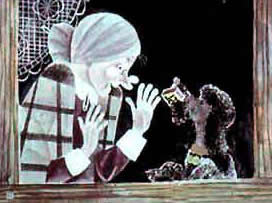 Старушка спросила:- Что делать, мой пес?А пудель подумалИ спички принес.Смотала старушкаКлубок для чулок,А пудель тихонькоКлубок уволок.Весь день по квартиреКатал да катал,Старушку опутал,Кота обмотал.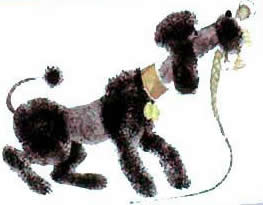 Старушке в подарокПрислали кофейник,А пуделю - плеткуИ медный ошейник.Довольна старушка,А пудель не радИ просит подаркиОтправить назад.